MINI al Salone Internazionale dell’automobile di New York 2014
Indice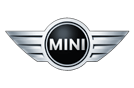 MINI al Salone Internazionale dell’Automobile di New York 2014
(versione breve)	 2Un’auto versatile in splendida forma:
la nuova MINI Countryman 	 5Divertimento di guida elettrizzante, stile unico, scelta sempre maggiore: l’attuale gamma di modelli MINI	 9Nota: a meno che non sia diversamente dichiarato, le automobili descritte in questa cartella stampa rispettano le specifiche per il mercato automobilistico statunitense in termini di motori e di finiture. Variazioni sono possibili in altri mercati.MINI al Salone Internazionale dell’Automobile di New York
(versione breve)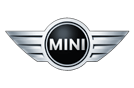 Il marchio premium britannico MINI mette in chiara evidenza la continuità della sua storia di successo in occasione del Salone Internazionale dell’Automobile di New York 2014. Qui, l’interesse si concentra principalmente sulla prima mondiale della nuova MINI Countryman. L’ultima versione della prima MINI con quattro porte, un grande portellone posteriore, cinque posti e l’opzional trazione integrale ALL4, assicurerà che il divertimento di guida e lo stile distintivo tipico del marchio saranno ancora più ambiti nel segmento delle compatte premium. Nuovi dettagli nel design, raffinate caratteristiche premium negli interni ed elementi di equipaggiamento innovativi affinano il profilo della nuova MINI Countryman come “multi-talento” per vivere una mobilità versatile e uno stile di vita attivo.Con più di 66.500 unità vendute, nel 2013 gli Stati Uniti sono stati il più importante mercato singolo per le auto del marchio MINI. E la nuova edizione del più grande modello MINI ora vede la sua prima mondiale nella più grande città di quel paese. La nuova MINI Countryman ha tutto ciò che serve per continuare nel futuro ad attirare ulteriori target verso lo stile distintivo del marchio britannico. Inoltre, tutti gli indicatori segnalano una crescita nel segmento delle auto piccole. E la Nuova MINI – anch’essa esibita a New York – offre la base ideale perché ciò si avveri. La nuova generazione del modello originale – la vettura ancora più popolare della famiglia MINI – offre miglioramenti notevoli e significativi nelle qualità di divertimento di guida, efficienza, spazio, comfort, sicurezza ed innovazione. Con le nuove edizioni dei due modelli più venduti ad aprire la strada, il costruttore britannico presenta il più attraente programma di prodotto della sua storia al Salone Internazionale dell’Automobile di New York dal 18 al 27 aprile 2014.La prima mondiale della nuova MINI Countryman dà un’ulteriore spinta all’avanzamento del marchio nel segmento delle auto compatte premium. Proporzioni e dimensioni distintive, luce dal suolo aumentata e un interno che si presenta sia spazioso che flessibile, sono le caratteristiche che distinguono la prima MINI, la cui lunghezza esterna ora supera i quattro metri. La nuova edizione della MINI Countryman sottolinea sia le proprietà di questo modello tipiche del marchio sia le sue specifiche e distintive qualità. Modifiche nel design degli esterni comprendono una nuova struttura della griglia esagonale del radiatore, elementi appariscenti di protezione del fondo per la MINI Cooper S Countryman ALL4, ulteriori scelte di colorazioni esterni e l’opzionale Exterior Piano Black. Vi sono anche altri miglioramenti riguardanti il comfort acustico, l’aspetto atletico e le caratteristiche premium degli interni. Ulteriori dettagli vengono conferiti dalle ruote in lega leggera ottimizzate in termini di peso e dai fendinebbia a LED, comprese le luci di posizione e di guida diurna con tecnologia sempre a LED.Nel mercato automobilistico statunitense, la MINI Countryman sarà in futuro anche disponibile in due varianti di motorizzazione, oltre al modello sportivo al vertice della gamma MINI John Cooper Works Countryman. Il sistema di trazione integrale ALL4, sviluppato specificatamente per MINI, è disponibile come opzione per la MINI Cooper S Countryman. Esso sarà di serie con la MINI John Cooper Works Countryman.Ancora una volta la Nuova MINI avrà il ruolo di pioniere per lo stile individuale, per la qualità premium e per la tecnologia raffinata nel segmento delle vetture compatte. L’ultima generazione dell’auto originale unisce miglioramenti evolutivi del design a spazi maggiori, miglioramenti dei materiali e nuove finiture negli interni. Su tutti e quattro i sedili, si nota un aumento effettivo della libertà di movimento, mentre il bagagliaio è stato ampliato di circa il 30 percento. Motori completamente nuovi aumentano sia il divertimento di guida sia l’efficienza della Nuova MINI. Il caratteristico go-kart feeling della vettura è ora affiancato da un comfort di marcia ottimizzato, con ammortizzatori regolabili offerti in opzione per la prima volta.Un nuovo display e concetto operativo, innovativi sistemi di assistenza al guidatore e le ultime funzioni MINI Connected permettono anche un’interazione ancora più intensa tra il guidatore e la MINI. Inoltre, la Nuova MINI è la prima auto nella sua classe ad essere dotata di proiettori a LED e di Head-Up Display. È possibile scegliere i modelli MINI Cooper e MINI Cooper S già dal lancio sul mercato negli Stati Uniti. Entrambi i modelli possono essere dotati sia di trasmissione manuale di serie a sei velocità sia, in opzione, di quella automatica, sempre a sei velocità, a seconda della preferenza.La nuova MINI Countryman e la Nuova MINI sono fondamentali nell’impostare la giusta direzione del marchio premium britannico per un’ulteriore crescita nei mercati automobilistici mondiali. Oltre a ciò, la sempre crescente popolarità di MINI negli USA deriva dalla continua espansione del programma di modelli. L’attuale gamma comprende in totale sette modelli. Nel segmento delle auto premium di piccole dimensioni, essa passa dall’ultima generazione della MINI alla MINI Clubman, con uno spazio allargato per i passeggeri posteriori e i bagagli, nonché alla due posti MINI Coupé, dal design atletico, ed infine ai due modelli MINI Cabrio e MINI Roadster – che offrono il divertimento di guida all’aria aperta sia a due sia a quattro posti. Inoltre, il marchio si è affermato nel segmento delle compatte premium non solo con la MINI Countryman, ma anche con la Sports Activity Coupé MINI Paceman.I desideri dei fan di MINI orientati in modo particolare alle prestazioni vengono soddisfatti dai modelli super sportivi John Cooper Works. La gamma di auto sportive di alto livello si estende ora anche ai segmenti delle auto piccole e compatte. Qui, la tecnologia delle gare automobilistiche per quanto riguarda i motori e le sospensioni, i dettagli del look degli esterni ottimizzati dal punto di vista aerodinamico ed uno specifico design dell’abitacolo, tracciano la strada per un divertimento di guida eccezionalmente marcato nel traffico quotidiano.Per ulteriori dettagli sui consumi ufficiali, sulle emissioni specifiche di CO2 ufficiali e sui consumi di elettricità delle nuove auto, far riferimento al “Manual on fuel consumption, CO2 emissions and power consumption of new cars”, disponibile presso tutte le concessionarie, da Deutschen Automobil Treuhand GmbH (DAT), Hellmuth-lHirth-Str. 1, 73760 Ostfildern-Scharnhausen e a http://www.dat.de/angebote/verlagsprodukte/leitfaden-kraftstoffverbrauch.html. ManualCO2 (PDF - 2.7 MB).Un’auto versatile in splendida forma:
la nuova MINI Countryman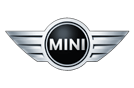 La MINI Countryman continua la propria strada di successo, non solo nel traffico urbano ma anche laddove terminano le strade asfaltate. La prima MINI a quattro porte, con un ampio portellone, cinque posti e trazione integrale a richiesta, trova un ulteriore slancio per l’avanzamento del marchio nel segmento delle auto premium compatte. Una serie di modifiche mirate al design degli esterni e degli interni, nonché elementi di equipaggiamento innovativi, contribuiscono al carisma più maturo e al maggior fascino della nuova MINI Countryman, che vede la sua prima mondiale al Salone Internazionale dell’Auto di New York 2014. Tutto ciò le conferisce un profilo più pronunciato come talento versatile per una mobilità a tutto campo e per uno stile di vita attivo.Grazie ad una serie di elementi stilistici marcati per gli esterni e a raffinate caratteristiche premium negli interni, la nuova MINI Countryman sottolinea in maniera specifica i punti di forza ai quali deve la sua posizione eccezionale nel segmento di appartenenza. Ora un importante pilastro di crescita della MINI, con 350.000 unità già vendute in tutto il mondo, il modello compatto ha tutto ciò che gli occorre per continuare ad attirare nuovi target verso il caratteristico divertimento di guida e lo stile distintivo del marchio premium britannico.Nel mercato automobilistico statunitense, la MINI Countryman sarà disponibile in futuro anche con due varianti di motore, oltre al modello orientato a prestazioni altamente sportive MINI John Cooper Works Countryman. Il sistema di trazione integrale ALL4, sviluppato specificamente per MINI, sarà disponibile come opzione per la MINI Cooper S Countryman, mentre sarà di serie con la MINI John Cooper Works Countryman.Esterni: dettagli marcati accentuano la presenza ed il carattere distintivo
L’aspetto distintivo della MINI Countryman deriva dalle sue dimensioni, dalle quattro porte, dall’ampio portellone e dalla forma specifica del tetto, nonché da un’interpretazione particolare delle proporzioni e degli elementi di design tipici del marchio. Nella nuova MINI Countryman, viene data ulteriore enfasi agli elementi specifici sia del marchio sia del modello. La sezione frontale segnala a prima vista una presenza decisa, mentre una struttura di nuovo design per la caratteristica griglia esagonale del radiatore sottolinea ora ulteriormente questa impressione. Una nervatura orizzontale della griglia del radiatore, cromata e impreziosita da una “S” rossa curvilinea nella nuova MINI Cooper S Countryman, conferisce alla vista frontale un aspetto pulito e purista che garantisce il riconoscimento immediato. La sezione frontale della nuova MINI John Cooper Works Countryman presenta, invece, questo elemento verniciato in rosso, completato dal logo John Cooper Works. In tutte le altre varianti di modello, la struttura della griglia del radiatore è suddivisa da due nervature.Anche al carattere robusto eppure versatile della nuova MINI Countryman viene data una forte enfasi. Nella MINI Cooper S Countryman ALL4, vengono compresi ora di serie elementi di protezione sottoscocca per i fascioni anteriore e posteriore, nonché per i sottoporta laterali. Questi elementi portano l’occhio alla distanza dal suolo della MINI Countryman, indicando il suo potenziale per il divertimento di guida lontano dalle superfici asfaltate. Essi sono disponibili anche, a richiesta, per le varianti di modello con la sola trazione anteriore.La gamma di colorazioni esterne è stata ampliata con due nuove varianti cromatiche: Jungle Green metallizzato e Midnight Grey metallizzato. Inoltre, la finitura Starlight Blue metallizzato può essere ora scelta per la prima volta per la MINI Countryman. Una tinta a contrasto per il tetto e per i gusci degli specchietti esterni in nero o bianco è disponibile a richiesta e senza sovrapprezzo per tutte le varianti di modello. Una finitura in rosso è offerta, anch’essa senza sovrapprezzo, esclusivamente per la nuova MINI John Cooper Works Countryman.Un’ulteriore proposta di personalizzazione è costituita dalla nuova finitura per gli esterni in Piano Black. Essa comprende una finitura in nero brillante applicata a singole sezioni della scocca, che dà enfasi non soltanto agli elementi caratteristici della vettura, ma anche alle proporzioni della nuova MINI Countryman. Oltre ai contorni dei proiettori anteriori e delle luci posteriori, viene applicata una sofisticata sfumatura scura ai collegamenti diagonali tra i montanti anteriori e le arcate delle ruote, ai binari portapacchi sul tetto e alle nervature orizzontali della griglia del radiatore della MINI One Countryman, della MINI Cooper Countryman e della MINI Cooper D Countryman.Nuovi cerchi in lega leggera dal peso ridotto, luci fendinebbia a LED offerte come opzione
L’aggiornamento della gamma cerchi contribuisce ad aumentare l’agilità e l’efficienza della nuova MINI Countryman. Ora, la MINI Cooper Countryman è equipaggiata di serie con ruote in lega leggera da 16 pollici nel design 5-Star Air Spoke, che offrono i vantaggi del peso ridotto e delle proprietà aerodinamiche. Le ruote in lega leggera da 17 pollici, nel nuovo design 5-Star Triangle Spoke, per la MINI Cooper S Countryman sono anch’esse state alleggerite rispetto ai predecessori. Esse sono anche disponibili, come opzione, in una versione bicolore. Inoltre, la MINI John Cooper Works Countryman presenta come standard le ruote in lega leggera da 18 pollici nel design Twin Spoke Black Burnished.Per la prima volta, la gamma di equipaggiamenti extra in opzione comprende luci fendinebbia a LED, nonché luci di posizione e luci diurne anch’esse con tecnologia a LED. Queste creano una luce bianca, brillante ed intensa con un livello molto più alto in termini di efficienza energetica rispetto ai proiettori convenzionali. La struttura delle sorgenti luminose con tecnologia full-LED aiuta a rendere la vista frontale della nuova MINI Countryman riconoscibile immediatamente. Questa luce può essere utilizzata per migliorare la visibilità in caso di nebbia e viene generata da tre unità a LED disposte orizzontalmente al centro del gruppo ottico che emettono la luce attraverso l’intera superficie del proiettore. La luce diurna assume la forma di un anello luminoso alimentato da 15 unità LED. Quando le luci di posizione vengono accese, soltanto cinque unità LED sono attive nel terzo superiore dell’anello.Interni con comfort acustico ottimizzato e caratteristiche premium perfezionate
All’interno della MINI Countryman, elementi di design tipici del marchio vengono abbinati ad uno spazio straordinariamente generoso e ad un alto grado di flessibilità. Il compatto modello premium offre cinque posti di serie insieme al sistema di fissaggio MINI Center Rail collocato tra il sedile del guidatore e quello del passeggero anteriore. La MINI Countryman consente di marciare in tutto comfort non soltanto sulle strade sconnesse ma anche sulle lunghe distanze. Inoltre, l’ampliamento del bagagliaio da 350 fino ad una capienza massima di 1.170 litri offre spazio per borse da viaggio, attrezzature sportive o qualsiasi altro articolo che può servire per le attività del tempo libero. A tal fine, i sedili posteriori possono essere fatti scorrere longitudinalmente fino a 13 centimetri, sia insieme sia in una configurazione 40:60. E’ anche possibile regolare l’angolo d’inclinazione degli schienali posteriori e gli stessi possono essere ripiegati, in una configurazione 40:20:40.Un altro motivo che aiuta ad offrire un’esperienza di guida e di viaggio piacevole nella nuova MINI Countryman è costituito dal suo comfort acustico, che è stato anch’esso ulteriormente migliorato. Inoltre, i display e i controlli sono stati ridisegnati per valorizzare la natura sportiva della vettura ed il suo carattere premium. Tutte le varianti di modello della nuova MINI Countryman hanno ora quadranti di color antracite per il contagiri e per il tachimetro nello stile della MINI John Cooper Works Countryman, il cui strumento centrale porta ora il logo John Cooper Works. La finitura di serie della nuova MINI Countryman comprende anche elementi cromati del sistema di aerazione.Sicurezza a livello di 5 stelle, equipaggiamenti di alta qualità, innovativo In-Car-Infotainment di MINI Connected
Il concetto di sicurezza totale della MINI Countryman garantisce un’eccezionale protezione degli occupanti. Le sue ampie caratteristiche di serie nell’area della sicurezza attiva e passiva hanno portato ad una valutazione di 5 stelle nei test Euro NCAP nel 2012, nonché al premio Top Safety Pick 2012 dall’Istituto di Assicurazioni per la Sicurezza Stradale.Altri equipaggiamenti per il massimo divertimento di guida e per il comfort sono anch’essi di prima qualità. Gli elementi di serie o a richiesta comprendono il MINI Center Rail, sedili sportivi, proiettori a xenon e adattivi, climatizzatore automatico, accesso facilitato, tetto in vetro panoramico, volante multifunzione con cruise control, sistemi audio di altissima qualità ed il sistema di navigazione MINI.Un altro elemento di particolare spicco nel segmento della nuova MINI Countryman è costituito dall’ampia gamma di funzioni MINI Connected per l’utilizzo insieme al Radio MINI Visual Boost e al sistema di navigazione MINI. Esso assicura un’integrazione ampia di smartphone a bordo, permettendo l’utilizzo di servizi internet nei settori dell’info-intrattenimento, dei social media, delle comunicazioni e dell’esperienza del guidatore. Questi servizi sono forniti mediante App la cui diversità funzionale viene continuamente ampliata. L’utilizzo di questi servizi è intuitivo e riflette lo stile tipico MINI per mezzo di un joystick nella console centrale e del computer di bordo nello strumento centrale.Divertimento di guida elettrizzante, stile unico, scelta sempre maggiore: l’attuale gamma di modelli MINI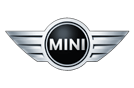 Con più di 66.500 unità vendute, quello statunitense è stato il più importante singolo mercato automobilistico del marchio MINI nel 2013. Nei dodici anni dal suo rilancio, quando sono iniziate le vendite dei primi modelli negli USA, il marchio britannico si è affermato sul continente americano come sinonimo di stile personale, di design fortemente espressivo, di qualità premium e di caratteristico divertimento di guida. MINI viene ora rappresentata da 199 concessionarie in 38 degli stati americani. La 500.000a MINI è stata consegnata l’anno scorso negli Stati Uniti.La continua crescita della popolarità del marchio MINI è diventata un fenomeno globale che ha contribuito a far sì che il costruttore britannico di auto premium nel segmento delle vetture piccole e compatte potesse conseguire un altro record di vendite nel 2013. La tradizione affascinante del marchio contribuisce tanto all’appeal della MINI quanto il design espressivo e il tipico divertimento di guida offerti dagli attuali modelli. Fin dal rilancio del marchio nel 2001, il principio proprio della Mini classica di 55 anni fa di offrire il massimo possibile in termini di spazio interno e di funzionalità entro dimensioni esterne limitate, è stato coerentemente riapplicato in stile moderno per soddisfare le esigenze del 21° secolo. Allo stesso tempo, MINI ha fatto da pioniere nello sviluppo di vetture compatte che si distinguono chiaramente dalla concorrenza con le loro tecnologie di motori e di sospensioni particolarmente prestazionali, con la loro qualità premium e con le loro esclusive opzioni di personalizzazione. Grazie a questo insieme di caratteristiche distintive, la MINI continua a emergere come l’originale nel segmento premium per automobili piccole e compatte, ottenendo un grande successo dovunque ci siano target attenti alle tendenze che stabiliscono standard selettivi in termini di qualità, di tecnologia e di stile individuale della proprio auto.La famiglia MINI: sette modelli, stile esclusivo
Un altro fattore che ha contribuito alla continua crescita della MINI è la grande espansione della sua gamma di modelli. Sono ora disponibili, in totale, sette modelli del marchio britannico anche nel mercato automobilistico statunitense. MINI incarna il principio di economia di spazio e di divertimento di guida nella sua forma più autentica. L’ultima generazione della MINI unisce la forma ricca di tradizione della carrozzeria e i suoi classici dettagli con ulteriori miglioramenti del design, innovazioni nelle aree riguardanti il divertimento di guida, efficienza, comfort, sicurezza, funzionalità e qualità. Motori di nuovo sviluppo garantiscono una maggiore sportività e consumi ridotti. La tecnologia raffinata delle sospensioni, che comprende anche per la prima volta ammortizzatori regolabili, offre il tipico go-kart feeling e un comfort di marcia ottimizzato.Inoltre, la nuova MINI vanta più spazio per tutti e quattro gli occupanti e per i bagagli, un nuovo concetto di display e di funzionamento, nonché una varietà significativamente aumentata nella gamma dei sistemi di assistenza alla guida. Nuovi elementi comprendono il primo Head-Up Display MINI, l’assistente alla guida e l’assistente al parcheggio.La MINI Clubman unisce il tipico divertimento di guida ad un passo allungato e ad un maggiore spazio interno. Negli USA, essa è disponibile nelle varianti MINI Cooper Clubman e MINI Cooper S Clubman. La MINI Coupé si presenta con stile sportivo come pura due posti nelle varianti MINI Cooper Coupé e MINI Cooper S Coupé. Con la MINI Cabrio e con la MINI Roadster, abbiamo due modi di godere il divertimento di guida in una piccola vettura premium scoperta. I modelli MINI Cooper Cabrio, MINI Cooper S Cabrio, MINI Cooper Roadster e MINI Cooper S Roadster sono disponibili negli Stati Uniti.Ora sono due i modelli che rappresentano l’avvento del marchio in un altro segmento di mercato. L’apripista qui è stata la MINI Countryman, il primo modello del marchio dotato di quattro porte, di un grande portellone e di cinque posti. Il sistema di trazione integrale ALL4 sviluppato specificamente per la MINI è disponibile per questa agile e versatile vettura, come anche per la Sports Activity Coupé MINI Paceman.Atleti al top con un carattere inconfondibile:
i modelli John Cooper Works
Le aspirazioni degli appassionati MINI amanti delle prestazioni vengono soddisfatte dai modelli estremamente sportivi John Cooper Works. La gamma di auto sportive ad alte prestazioni si estende ora ai segmenti delle vetture piccole e compatte. I modelli John Cooper Works generano un’autentica sensazione da gara automobilistica con la loro tecnologia motoristica e di sospensioni derivata direttamente dalle attività agonistiche, da esterni ottimizzati aerodinamicamente e da uno specifico stile degli interni.Nella MINI John Cooper Works Countryman e nella MINI John Cooper Works Paceman, l’enorme potenza del motore 4 cilindri turbo viene trasferita alla strada, quando serve, dal sistema di trazione integrale ALL4, montato di serie. Inoltre, i modelli MINI John Cooper Works Clubman, MINI John Cooper Works Coupé, MINI John Cooper Works Cabrio e MINI John Cooper Works Roadster sono attualmente disponibili negli Stati Uniti. 